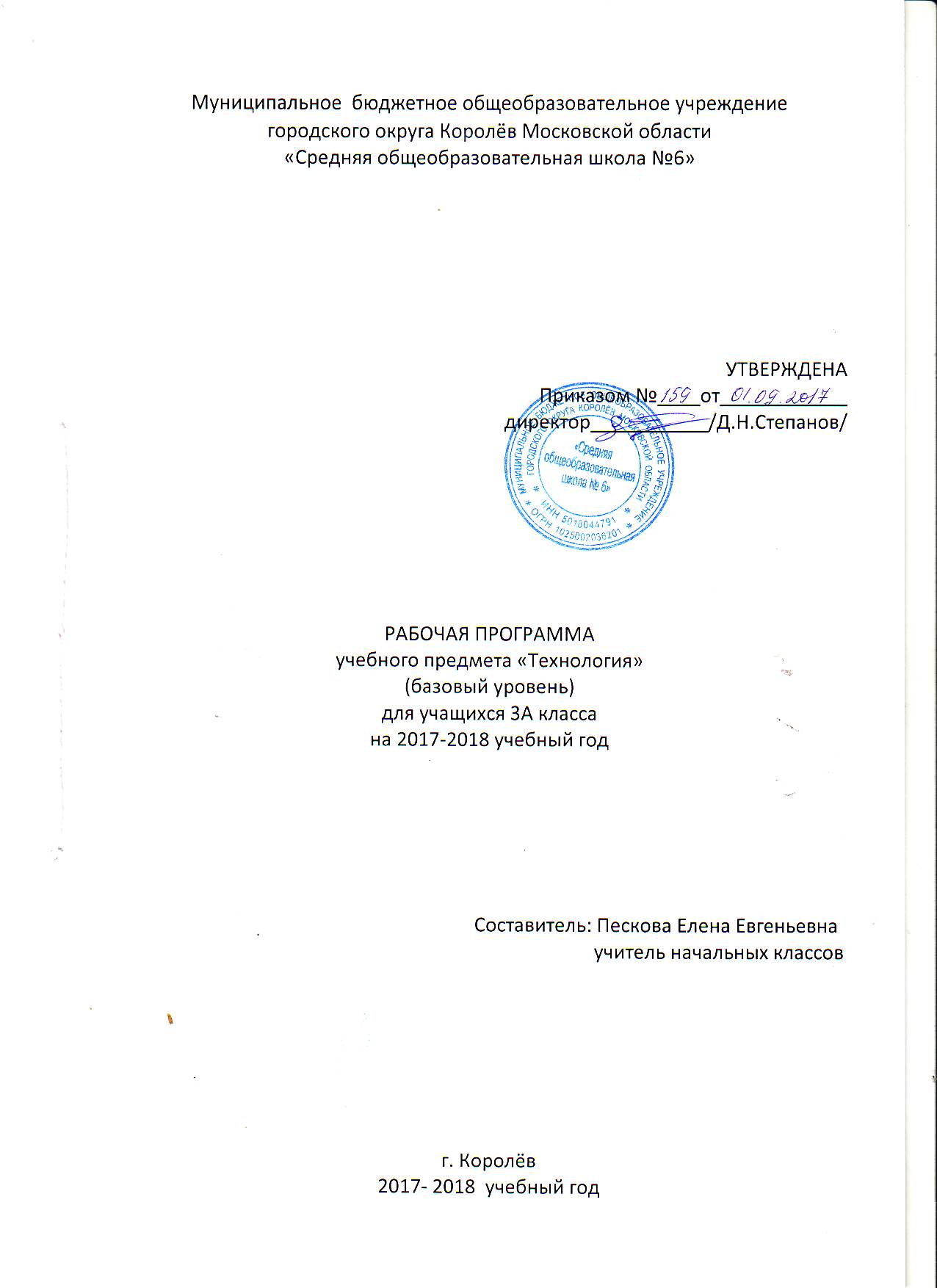 ПОЯСНИТЕЛЬНАЯ ЗАПИСКАРабочая программа учебного предмета «Технология» составлена в соответствии с требованиями Федерального государственного образовательного стандарта начального общего образования (приказ Министерства образования и науки РФ от 06.10.2009 г.№373) с учетом Примерной программы по учебному предмету «Технология», одобренной решением федерального учебно-методического объединения по общему образованию (протокол №3/15 от 28.10.2015), на основе Основной образовательной программы начального общего образования МБОУ СОШ №6.Рабочая программа по технологии ориентирована на учащихся 3 класса. Уровень изучения предмета – базовый. Тематическое планирование рассчитано на 1 учебный час в неделю, что составляет 34 учебных часа в год.Изучение технологии в начальной школе направлено на достижение следующих целей:- создание условий для формирования у обучающихся способности к осуществлению ответственного выбора собственной индивидуальной образовательной траектории через организацию учебно-воспитательного процесса на основе деятельностного подхода; - развитие разносторонней личности, подготовленной к дальнейшему образованию и самореализации. - приобретение личного опыта как основы обучения и познания;- приобретение первоначального опыта практической преобразовательной деятельности на основе овладения технологическими знаниями, технико-технологическими умениями и проектной деятельностью;- формирование позитивного эмоционально-ценностного отношения к труду и людям труда. Для достижения поставленных целей в 3 классе необходимо решение следующих задач:- создать условия для усвоения обучающимися обязательного минимума содержания общеобразовательных программ на основе требований федеральных государственных образовательных стандартов. - обеспечить преемственность начального общего и основного общего образования.- формировать духовно-развитую, творчески одаренную личность школьника на основе современных технологий воспитания, организации образовательного процесса в муниципальном сетевом взаимодействии, интеграции усилий школы, семьи и общественности.- создать определённую систему базовых предметных знаний и умений, позволяющих продолжить обучение в профессиональной или общеобразовательной школе.- первоначальных конструкторско-технологических знаний и технико-технологических умений на основе обучения работе с технологической документацией (технологической картой), строгого соблюдения технологии изготовления изделий, освоения приёмов и способов работы с различными материалами и инструментами, неукоснительного соблюдения правил техники безопасности, работы с инструментами, организации рабочего места;- первоначальных умений поиска необходимой информации в различных источниках, проверки, преобразования, хранения, передачи имеющейся информации, а также навыков использования компьютера;- творческого потенциала личности в процессе изготовления изделий и реализации проектов.Для обучения технологии в МБОУ СОШ №6 выбрана образовательная программа «Школа России», учебно-методический комплект (УМК) Роговцевой Н.И.Главные особенности УМК по технологии состоят в ориентации на понимание детьми постепенного освоения человеком природы, частью которой он является. Ребенок учится осознавать, что все вокруг создано природой и человеком, и через это понимание осваивать трудовые навыки. Для выполнения всех видов обучающих работ по технологии  в 3 классе в УМК имеются учебно-методические пособия:1. Технология. Учебник. 3 класс. / Н.И.Роговцева, Н.В.Богданова, Н.В.Фрейтаг.- М.: Просвещение, 2015.2. Поурочные разработки по технологии. 3 класс. /Т.Н. Максимова. – М.: «ВАКО», 2013.3. Электронное приложение к учебнику «Технология», 3 класс (диск CD – ROM)Основные формы контроля:- Индивидуальный и фронтальный опрос- Работа в паре, в группе- Проектная деятельность- Презентация своей работы - Отчетные выставки творческих (индивидуальных и коллективных) работСистема оценки достижения планируемых результатов освоения предмета.Критерии оцениванияОценка результатов предметно-творческой деятельности учащихся носит накопительный характер и осуществляется в ходе текущих и тематических проверок в течение всего года обучения во втором классе. При текущем контроле проверяются знания и умения, которые являются составной частью комплексных знаний и умений, например, по обработке материалов, изготовлению различных изделий. Особое внимание уделяется работам, для изготовления которых были использованы чертёжные инструменты, поскольку умение владеть ими в курсе технологии является основным и базовым для большинства видов художественно-творческой деятельности. Учитель может дополнительно наблюдать и фиксировать динамику личностных изменений каждого ребёнка (учебная и социальная мотивация, самооценка, ценностные и морально-этические ориентации).Критерии оценки знаний и умений учащихся по технологииУстный опросОценка «5» ставится, если учащийся:полностью освоил учебный материал;умеет изложить его своими словами;самостоятельно подтверждает ответ конкретными примерами;правильно и обстоятельно отвечает на дополнительные вопросы учителя.Оценка «4» ставится, если учащийся:в основном усвоил учебный материал, допускает незначительные ошибки при егоизложении своими словами;подтверждает ответ конкретными примерами;правильно отвечает на дополнительные вопросы учителя.Оценка «3» ставится, если учащийся:не усвоил существенную часть учебного материала;допускает значительные ошибки при его изложении своими словами;затрудняется подтвердить ответ конкретными примерами;слабо отвечает на дополнительные вопросы.Оценка «2» ставится, если учащийся:почти не усвоил учебный материал;не может изложить его своими словами;не может подтвердить ответ конкретными примерами;не отвечает на большую часть дополнительных вопросов учителя.Оценка «1» ставится, если учащийся:полностью не усвоил учебный материал;не может изложить знания своими словами;не может ответить на дополнительные вопросы учителя.Практическая работа«5» - работа выполнена в заданное время, самостоятельно, с соблюдением технологической последовательности, качественно и творчески;«4» - работа выполнена в заданное время, самостоятельно, с соблюдением технологической последовательности, при выполнении отдельных операций допущены небольшие отклонения; общий вид изделия аккуратный;«3» - работа выполнена в заданное время, самостоятельно, с нарушением технологической последовательности, отдельные операции выполнены с отклонением от образца (если не было на то установки); изделие оформлено небрежно или не закончено в срок;«2» – ученик самостоятельно не справился с работой, технологическая последовательность нарушена, при выполнении операций допущены большие отклонения, изделие оформлено небрежно и имеет незавершенный вид.Проект1. Оригинальность темы и идеи проекта.2. Конструктивные параметры (соответствие конструкции изделия; прочность, надежность; удобство использования).3. Технологические критерии (соответствие документации; оригинальность применения и сочетание материалов; соблюдение правил техники безопасности).4. Эстетические критерии (композиционная завершенность; дизайн изделия; использование традиций народной культуры).5. Экономические критерии (потребность в изделии; экономическое обоснование; рекомендации к использованию; возможность массового производства).6. Экологические критерии (наличие ущерба окружающей среде при производстве изделия; возможность использования вторичного сырья, отходов производства; экологическая безопасность).7. Информационные критерии (стандартность проектной документации; использование дополнительной информации). Контрольных работ и промежуточного контроля по предмету «Технология» нет. Итоговая четверная отметка складывается из учёта текущих отметок. Годовая оценка выставляется с учётом четвертных. В конце года проходят выставки работ учащихся, где у второклассников появляется возможность посмотреть лучшие работы, оценить их достоинства и сделать выводы. В курсе «Технология» формируется умение учащихся обсуждать и оценивать как собственные работы, так и работы своих одноклассников. Такой подход способствует осознанию причин успеха или неуспеха собственной учебной деятельности. Обсуждение работ учащихся с этих позиций обеспечивает их способность конструктивно реагировать на критику учителя или товарищей по классу.ПЛАНИРУЕМЫЕ ПРЕДМЕТНЫЕ РЕЗУЛЬТАТЫ ОСВОЕНИЯ УЧЕБНОГО ПРЕДМЕТАЛичностные:Обучающиеся научатся:положительное отношение к труду  и профессиональной деятельности человека, как создателя и хранителя этнокультурного наследия;ценностное и бережное отношение к окружающему миру и результату деятельности человека и культурно историческому наследию;интерес к поисково-исследовательской деятельности, предлагаемой в заданиях учебника;представление о причинах успеха и неуспеха в предметно-практической деятельности;основные критерии оценивания  деятельности  других учеников на основе заданных в учебнике критериев и ответов на «Вопросы юного технолога»; этические нормы (сотрудничества, взаимопомощи, ответственности)  при изготовлении изделия, работе в паре и выполнении проекта;потребность соблюдать правила безопасного использования инструментов и материалов для качественного выполнения изделия;представления о значении проектной деятельности.интерес к конструктивной деятельности;простейшие навыки самообслуживания (уход за одеждой, ремонт одежды).Обучающиеся получат возможность научиться:внутренней позиции школьника на уровне положительного отношения к трудовой деятельности;этических норм (долга) на основе анализа взаимодействия учеников при изготовлении изделия;ценности коллективного труда в процессе создания изделия и реализации проекта;способность оценивать свою деятельность, определяя по заданным критериям  её успешность или неуспешность;представление о себе как о гражданине России;бережного и уважительного  отношения к культурно-историческому наследию страны и родного края; уважительного отношения к людям и результатам их трудовой деятельности.эстетических чувств (прекрасного и безобразного);потребность в творческой деятельности.Метапредметные результатыОбучающиеся научатся:принимать  и сохранять учебную задачу при выполнении изделия;дополнять слайдовый и /или текстовый план выполнения изделия, предложенный в учебнике недостающими или промежуточными этапами под руководством учителя; изменять план выполнения работы при изменении конструкции или материалов;проводить рефлексию своих действий  по выполнению изделия при помощи учителя;осуществлять действия по  заданному правилу и собственному плану;контролировать свою деятельность при выполнении изделия на основе текстового плана;проводить оценку своих действий на основе заданных в учебнике критериев и «Вопросов юного технолога» и корректировать их.находить и выделять необходимую информацию из текстов и иллюстраций; высказывать  рассуждения, обосновывать и доказывать свой выбор, пользуясь материалами учебника, проводить защиту проекта по заданному плану; использовать знаки, символы, схемы для заполнения технологической карты и работе с материалами учебника;проводить анализ изделий и определять или дополнять последовательность их выполнения под руководством учителя;анализировать, сравнивать, классифицировать и обобщать  реальные объекты и изделия;находить закономерности, устанавливать причинно-следственные связи между реальными объектами и явлениями под руководством учителя;слушать собеседника, допускать возможность существования другого суждения, мнения;уметь договариваться и приходить к общему решению, учитывая мнение партнера при работе в паре и  над проектом;выполнять работу в паре: договариваться о  правилах взаимодействия, общаться с партнером в соответствии с определёнными правилами;формулировать высказывания, задавать вопросы адекватные ситуации и учебной задачи;проявлять инициативу в ситуации общения.Обучающиеся получат возможность научиться:работать над проектом под руководством учителя и с помощью рубрики «Вопросы юного технолога»: ставить цель; составлять план, определяя задачи каждого этапа работы над изделием, распределять роли;  проводить самооценку; обсуждать и изменять план работы в зависимости от условий;выделять познавательную задачу из практического задания;воспринимать  оценку своей работы данную учителем и товарищами и вносить изменения в свои действия;создавать небольшие устные сообщения, используя  материалы учебника,  собственные знания и опыт;выделять информацию из текстов и устных высказываний, переводить ее в различные знаково-символические  системы, выделять учебные и познавательные задачи;проводить сравнение предметов,  явлений и изделий по самостоятельно предложенным критериям;находить информацию по заданным основаниям и собственным интересам и потребностям;читать и работать с текстами с целью использования информации в практической деятельности.воспринимать  аргументы, приводимые собеседником; соотносить мнение партнера со своим, высказывать свою оценку, приводя аргументы «за» и «против»;учится договариваться, учитывая интересы партнера и свои; вести диалог на заданную тему;использовать средства общения для решения простейших коммуникативных задач.Предметные результатыОбучающийся научится:первоначальным представлениям о созидательном и нравственном значении труда в жизни человека и общества, о мире профессий и важности правильного выбора профессии.2 первоначальным представлениям о материальной культуре как продукте предметно-преобразующей деятельности человека.навыкам самообслуживания, овладение технологическими приёмами ручной обработки материалов, освоению правил техники безопасности.Обучающийся получит возможность научиться:использовать приобретённых знаний и умений для творческого решения несложных конструкторских, художественно-конструкторских (дизайнерских), технологических иорганизационных задач.приобретать первоначальные знания о правилах создания предметной и информационной среды и уметь применять их для выполнения учебно - познавательных и проектных художественно-конструкторских задач.СОДЕРЖАНИЕ УЧЕБНОГО ПРЕДМЕТАТема 1. Человек и Земля (22 час)Элементы содержания темы.Основы черчения. Выполнение чертежа и масштабирование при изготовлении изделия. Правила безопасной работы ножом. Объёмная модель дома. Самостоятельное оформление изделия по эскизу.Профессии: архитектор, инженер-строитель, прораб.Понятия: архитектура, каркас, чертёж, масштаб, эскиз, технический рисунок, развёртка, линии чертежаНазначение городских построек, их архитектурныеособенности.Проволока: свойства и способы работы (скручивание,сгибание, откусывание). Правила безопасной работыплоскогубцами, острогубцами.Объёмная модель телебашни из проволоки.Понятия: проволока, сверло, кусачки, плоскогубцы, телебашня.Профессии, связанные с уходом за растениями в городских условиях. Композиция из природных материалов. Макет городского парка. Сочетание различных материалов в работе над одной композицией.Профессии: ландшафтный дизайнер, озеленитель, дворник. Понятия: лесопарк, садово-парковое искусство, тяпка, секатор.Алгоритм построения деятельности в проекте, выделение этапов проектной деятельности. Заполнение технологической карты. Работа в мини-группах. Изготовление объёмной модели из бумаги. Раскрой деталей по шаблону. Создание тематической композиции, оформление изделия. Презентация результата проекта, защита проекта. Критерии оценивания изделия (аккуратность, выполнение всех технологических операций, оригинальность композиции).Понятия: технологическая карта, защита проекта.Виды и модели одежды. Школьная форма и спортивная форма. Ткани, из которых изготавливают разные виды одежды. Предприятия по пошиву одежды (ателье). Выкройка платья.Виды и свойства тканей и пряжи. Природные и химические волокна. Способы украшения одежды — вышивка, монограмма. Правила безопасной работы иглой. Различные виды швов с использованием пяльцев. Строчка стебельчатых, петельных и крестообразных стежков.Аппликация. Виды аппликации. Алгоритм выполнения аппликации.Профессии: модельер, закройщик, портной, швея. Понятия: ателье, фабрика, ткань, пряжа, выкройка, кроить, рабочая одежда, форменная одежда, аппликация, виды аппликации, монограмма, шов.Выкройка. Крахмал, его приготовление. Крахмаление тканей. . Свойства бисера и способы его использования. Виды изделий из бисера. Материалы, инструменты и приспособления для работы с бисером Профессиональные обязанности повара, кулинара, официанта. Правила поведения в кафе. Выбор блюд. Способы определения массы продуктов при помощи мерок.Кухонные инструменты и приспособления. Способы приготовления пищи (без термической обработки и с термической обработкой). Меры безопасности при приготовлении пищи. Правила гигиены при приготовлении пищи.Сервировка стола к завтраку. Приготовление холодных закусок по рецепту. Питательные свойства продуктов.Особенности сервировки праздничного стола. Способы складывания салфеток.Особенности работы магазина. Профессии людей, работающих в магазине (кассир, кладовщик, бухгалтер).Информация об изделии (продукте) на ярлыке.Знакомство с новым видом природного материала — соломкой. Свойства соломки. Её использование в декоративно-прикладном искусстве. Технология подготовки соломки — холодный и горячий способы. Изготовление аппликации из соломки.Правила упаковки и художественного оформления подарков. Основы гармоничного сочетания цветов при составлении композиции. Оформление подарка в зависимости от того, кому он предназначен (взрослому или ребёнку, мальчику или девочке).Работа с картоном. Построение развёртки при помощи вспомогательной сетки. Технология конструирования объёмных фигур. Анализконструкции готового изделия. Детали конструктора.Инструменты для работы с конструктором. Выбор необходимых деталей. Способы их соединения (подвижное и неподвижное).Тема 2. Человек и вода (4 часа)Элементы содержания темы.Виды мостов (арочные, понтонные, висячие, балочные), их назначение. Конструктивные особенности мостов. Моделирование. Изготовление модели висячего моста. Раскрой деталей из картона. Работа с различными материалами (картон, нитки, проволока, трубочки для коктейля, зубочистки ипр.). Новый вид соединения деталей — натягивание нитей. Понятия: мост, путепровод, виадук, балочный мост, висячий мост, арочный мост, понтонный мост, несущая конструкция.Водный транспорт. Виды водного транспорта. Работа с бумагой. Работа с пластмассовым конструктором. Конструирование.Океанариум и его обитатели. Ихтиолог. Мягкие игрушки. Виды мягких игрушек (плоские, полуобъёмные и объёмные). Правила и последовательность работы над мягкой игрушкой. Виды и конструктивные особенности фонтанов. Изготовление объёмной модели фонтана из пластичных материалов по заданному образцу.Тема 3. Человек и воздух (3 часа)Элементы содержания темы.История возникновения искусства оригами. Использование оригами. Различные техники оригами: классическое оригами, модульное оригами. Мокрое складывание.Знакомство с особенностями конструкции вертолёта. Особенности профессий лётчика, штурмана, авиаконструктора.Техника папье-маше. Применение техники папье-маше для создания предметов быта.Основные этапы книгопечатания. Печатные станки, печатный пресс, литера. Конструкция книг (книжный блок, обложка, переплёт, слизура, крышки, корешок). Профессиональная деятельность печатника, переплётчика.Особенности работы почты и профессиональная деятельность почтальона. Виды почтовых отправлений. Понятие «бланк». Процесс доставки почты. Корреспонденция. Заполнение бланка почтового отправления. Кукольный театр. Профессиональная деятельность кукольника, художника-декоратора, кукловода. Пальчиковые куклы. Театральная афиша, театральная программка. Правила поведения в театре.Тема 4. Человек и информация (5 часов)Элементы содержания темы.Программа Microsoft Office Word. Правила набора текста. Программа Microsoft Word Document.doc. Сохранение документа, форматирование и печать. Создание афиши и программки на компьютере.Понятия: афиша, панель инструментов, текстовый редактор.Тематическое планирование РазделыКАЛЕНДАРНО-ТЕМАТИЧЕСКОЕ ПЛАНИРОВАНИЕ№ п/пТема разделаКол-во часов№ п/пТема разделаКол-во часов1Человек и земля.222Человек и вода.43Человек и воздух.34Человек и информация.5Итого:Итого:34№ п/пДата план.Дата факт.Тема урокаТема урокаТема урокаТема урокаЧеловек и земля. 22 часаЧеловек и земля. 22 часаЧеловек и земля. 22 часаЧеловек и земля. 22 часаЧеловек и земля. 22 часаЧеловек и земля. 22 часаЧеловек и земля. 22 часа1.3.09Как работать с учебникомКак работать с учебникомКак работать с учебникомКак работать с учебником2.10.09АрхитектураАрхитектураАрхитектураАрхитектура317.09Городские постройкиГородские постройкиГородские постройкиГородские постройки424.09ПаркПаркПаркПарк51.10Детская площадкаДетская площадкаДетская площадкаДетская площадка68.10Ателье мод Ателье мод Ателье мод Ателье мод 715.10Аппликация из тканиАппликация из тканиАппликация из тканиАппликация из ткани822.10Изготовление тканейИзготовление тканейИзготовление тканейИзготовление тканей929.10Вязание Вязание Вязание Вязание 1011.11Одежда для карнавалаОдежда для карнавалаОдежда для карнавалаОдежда для карнавала1118.11БисероплетениеБисероплетениеБисероплетениеБисероплетение1225.11Кафе«Кулинарная сказка». Работа с бумагой.Кафе«Кулинарная сказка». Работа с бумагой.Кафе«Кулинарная сказка». Работа с бумагой.Кафе«Кулинарная сказка». Работа с бумагой.132.12Фруктовый завтракФруктовый завтракФруктовый завтракФруктовый завтрак149.12Работа с тканью. Колпачок для яицРабота с тканью. Колпачок для яицРабота с тканью. Колпачок для яицРабота с тканью. Колпачок для яиц1516.12КулинарияКулинарияКулинарияКулинария1623.12Сервировка стола. СалфетницаСервировка стола. СалфетницаСервировка стола. СалфетницаСервировка стола. Салфетница1717.01Магазин подарков. Работа с пластичными материалами (тестопластика). ЛепкаМагазин подарков. Работа с пластичными материалами (тестопластика). ЛепкаМагазин подарков. Работа с пластичными материалами (тестопластика). ЛепкаМагазин подарков. Работа с пластичными материалами (тестопластика). Лепка1824.01Работа с природными материалами. Золотистая соломкаРабота с природными материалами. Золотистая соломкаРабота с природными материалами. Золотистая соломкаРабота с природными материалами. Золотистая соломка1931.01Работа с бумагой и картоном.Упаковка подарковРабота с бумагой и картоном.Упаковка подарковРабота с бумагой и картоном.Упаковка подарковРабота с бумагой и картоном.Упаковка подарков207.02Автомастерская. Работа с картоном.КонструированиеАвтомастерская. Работа с картоном.КонструированиеАвтомастерская. Работа с картоном.КонструированиеАвтомастерская. Работа с картоном.Конструирование2114.02Работа с металлическим конструкторомРабота с металлическим конструкторомРабота с металлическим конструкторомРабота с металлическим конструктором2221.02Мосты. Работа с различными материалами.КонструированиеМосты. Работа с различными материалами.КонструированиеМосты. Работа с различными материалами.КонструированиеМосты. Работа с различными материалами.КонструированиеЧеловек и вода. 4 часаЧеловек и вода. 4 часаЧеловек и вода. 4 часаЧеловек и вода. 4 часаЧеловек и вода. 4 часаЧеловек и вода. 4 часаЧеловек и вода. 4 часа2328.021. Водный транспорт. Работа с бумагой.Конструирование1. Водный транспорт. Работа с бумагой.Конструирование1. Водный транспорт. Работа с бумагой.Конструирование1. Водный транспорт. Работа с бумагой.Конструирование247.03Океанариум. Работа с текстильными материалами. ШитьёОкеанариум. Работа с текстильными материалами. ШитьёОкеанариум. Работа с текстильными материалами. ШитьёОкеанариум. Работа с текстильными материалами. Шитьё2514.03Фонтаны. Работа с пластичными материалами. Пластилин. КонструированиеФонтаны. Работа с пластичными материалами. Пластилин. КонструированиеФонтаны. Работа с пластичными материалами. Пластилин. КонструированиеФонтаны. Работа с пластичными материалами. Пластилин. Конструирование2621.03Зоопарк. Работа с бумагой. Складывание.ОригамиЗоопарк. Работа с бумагой. Складывание.ОригамиЗоопарк. Работа с бумагой. Складывание.ОригамиЗоопарк. Работа с бумагой. Складывание.ОригамиЧеловек и воздух. 3 часаЧеловек и воздух. 3 часаЧеловек и воздух. 3 часаЧеловек и воздух. 3 часаЧеловек и воздух. 3 часаЧеловек и воздух. 3 часаЧеловек и воздух. 3 часа274.04Вертолётная площадка. Работа с бумагой и картоном. КонструированиеВертолётная площадка. Работа с бумагой и картоном. КонструированиеВертолётная площадка. Работа с бумагой и картоном. КонструированиеВертолётная площадка. Работа с бумагой и картоном. Конструирование2811.04Работа с бумагой. ПапьемашеРабота с бумагой. ПапьемашеРабота с бумагой. ПапьемашеРабота с бумагой. Папьемаше2918.04Кукольный театр. Работа с тканью. ШитьёКукольный театр. Работа с тканью. ШитьёКукольный театр. Работа с тканью. ШитьёКукольный театр. Работа с тканью. ШитьёЧеловек и информация. 5 часовЧеловек и информация. 5 часовЧеловек и информация. 5 часовЧеловек и информация. 5 часовЧеловек и информация. 5 часовЧеловек и информация. 5 часовЧеловек и информация. 5 часов3025.04Работа с различными материалами. Конструирование и моделирование Изделие: сцена и занавес.Работа с различными материалами. Конструирование и моделирование Изделие: сцена и занавес.Работа с различными материалами. Конструирование и моделирование Изделие: сцена и занавес.Работа с различными материалами. Конструирование и моделирование Изделие: сцена и занавес.319.05Переплётная мастерскаяПереплётная мастерскаяПереплётная мастерскаяПереплётная мастерская3216.05ПочтаПочтаПочтаПочта3323.05Интернет. Работа на компьютереИнтернет. Работа на компьютереИнтернет. Работа на компьютереИнтернет. Работа на компьютере3430.05Подведение итоговПодведение итоговПодведение итоговПодведение итоговСОГЛАСОВАНОПротокол № ________ ШМО__________________ / Смаглий Е.А.«_______» _________________ 20 ____ г.СОГЛАСОВАНОПротокол № ________ ШМО__________________ / Смаглий Е.А.«_______» _________________ 20 ____ г.СОГЛАСОВАНОПротокол № ________ ШМО__________________ / Смаглий Е.А.«_______» _________________ 20 ____ г.СОГЛАСОВАНОЗаместитель директора по УВР___________________ / Смаглий Е.А.«_______» _________________ 20 ____ г.